    		.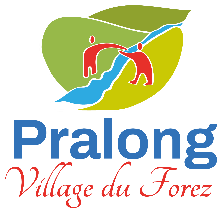 A REMETTRE EN MAIRIE AVANT LE 15/07/2023Les modalités d’inscription vous seront ensuite envoyées par mail avant la rentréeFICHE INDIVIDUELLE DE RENSEIGNEMENT(Obligatoire pour tout enfant inscrit ou non au restaurant scolaire et/ou périscolaire)ANNEE 2023/2024